АДМИНИСТРАЦИЯ НИКОЛАЕВСКОГО СЕЛЬСОВЕТА САРАКТАШСКОГО РАЙОНА ОРЕНБУРГСКОЙ ОБЛАСТИП О С Т А Н О В Л Е Н И Е_________________________________________________________________________________________________________20.03.2024 года                      с. Николаевка	                                             № 18-пО противопаводковых мероприятиях в 2024 годуВ целях предупреждения чрезвычайных ситуаций, обусловленных весенним паводком в 2023 году, в соответствии с Федеральными законами от 21.12.1994 № 68-ФЗ «О защите населения и территорий от чрезвычайных ситуаций природного и техногенного характера», от 06.10.2003 № 131-ФЗ «Об общих принципах организации местного самоуправления в Российской Федерации», руководствуясь Уставом  МО Николаевский сельсоветУтвердить План проведения противопаводковых мероприятий на территории  Николаевского сельсовета в 2024 году согласно приложению № 1 к настоящему постановлению.  Образовать комиссию по пропуску весеннего паводка 2024 года и утвердить в составе согласно приложению № 2 к настоящему постановлению.Рекомендовать руководителям организаций независимо от организационно-правовых форм:3.1. Организовать выполнение мероприятий согласно Плану проведения противопаводковых мероприятий на территории МО Николаевский сельсовет в 2024 году.  3.2. Организовать проведение наблюдений за развитием ледовой обстановки, возможными местами образования заторов льда, повышением уровней воды на водных объектах и состоянием гидротехнических сооружений в период прохождения весеннего паводка. 3.3. Обеспечить соблюдение режима осуществления хозяйственной и иной деятельности в период прохождения весеннего паводка.     4. Постановление вступает в силу после его обнародования и подлежит размещению на официальном сайте муниципального образования Николаевский сельсовет в сети «Интернет». 5. Контроль за исполнением настоящего постановления оставляю за собойВРИО главы  сельсовета                                                              Е.С. Жигалкина                                              Разослано: членам комиссии, прокурору, ООО «Рассвет», медицинским учреждениям, участковому уполномоченному.Приложение к постановлению администрации от 20.03.2024 г № 18-пПлан проведения противопаводковых мероприятий на территории  Николаевского сельсовета в 2024 годуС О С Т А В комиссии по пропуску весеннего паводка 2024 года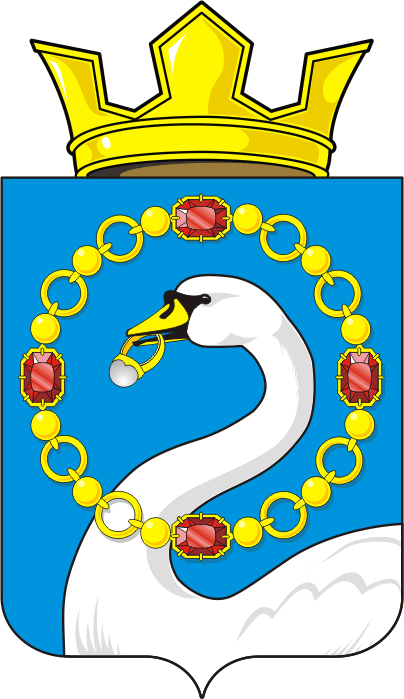 п/пНаименование мероприятийСрок исполненияОтветственные1.Координацию работ по проведению и ликвидации последствий в период половодья и паводка возложить на комиссию  по пропуску весеннего паводка 2024 годаПостоянно на время проведения и ликвидации последствий половодья и паводкаПредседатель комиссии, ВРИО главы администрации Николаевского сельсовета Жигалкина Е.С.2.Провести собрание граждан с. Кабанкино и с. Биктимирово с повесткой дня: «О мероприятиях по безаварийному проведению половодья и паводка 2024 года».апрель 2024 годаВРИО главы администрации, председатели ТОС3.На основании имеющихся прогнозов выявить зоны возможного подтопления (затопления) и повышения уровня паводковых вод с целью своевременного осуществления работ по защите села и хозяйственных объектов.Постоянно на время половодья, паводка.ВРИО главы администрации, старосты сел, члены противопаводковой комиссии4.В целях предотвращения подтопления (затопления) с. Кабанкино и с. Биктимирово обследовать действующие защитные сооружения, принять меры по укреплению оградительных дамб, дренажных сооруженийдо 01.04.2024 годаПротивопаводковая комиссия, старосты сел.5.Организовать создание аварийного запаса, продуктов, воды, материалов на случай возникновения подтопления (затопления)до 01.04. 2024 года(ЧП по согласованию), ВРИО главы администрации6.Организовать во время паводка круглосуточное дежурство в селах, подвергающихся опасности подтопления (затопления).Постоянно на время подтопления (затопления).ВРИО главы администрации, старосты сел, члены комиссии7.Организовать подворный обход домов и территорий, расположенных в зоне возможного подтопления (затопления), уточнить количество проживающих граждан (в т. ч. больных инвалидов, престарелых и детей), подлежащих эвакуации на случай возникновения ЧС.до 25.03.2024 годаЧлены ТОС, депутаты сельсовета (по согласованию), медработник8.Уделить особое внимание обеспечению безопасности и информации населения о мероприятиях, проводимых органами местного самоуправления по защите территории и населения от воздействия половодья, подготовке населения к возможной эвакуации, организации медицинской помощи, доведения до сведения населения маршрутов и мест эвакуации, порядка действия по сигналам оповещения, а в случае внезапного подъема воды порядка и места эвакуации больных людей и малолетних детей, доведения до населения примерного перечня документов, имущества, медикаментов, теплых вещей, продуктов, которые необходимо иметь при себе на случай эвакуации.Во время весеннего половодья, паводка.Противопаводковая комиссия, члены ТОС, депутаты сельсовета (по согласованию)9.Организовать распространение среди населения, организаций и предприятий сельсовета листовок по действиям в условиях подтопления (затопления), а также размещение информации в местах массового нахождения граждан ( школа, ДК. библиотека, ФАПы, магазины и др.) о действиях населения в чрезвычайных ситуациях.до 25.03.2024 года.Противопаводковая комиссия, члены ТОС, депутаты сельсовета (по согласованию)Приложениек постановлению администрации сельсоветаот 20.03.2024 г.   № 18-пЖигалкина Евгения Сергеевна-председатель комиссии – ВРИО главы администрацииСагитов       Равиль Асгатович    -заместитель председателя комиссии – председатель ООО «Рассвет» (по согласованию)Манихина Ольга Михайловна-секретарь комиссии – бухгалтер администрацииЧлены комиссии:Олейниченко Юрий Анатольевич-Главный инженер СПК «Рассвет»Абдулгазизов Рустам Сайфуллович-участковый уполномоченный Межмуниципального отдела МВД РФ «Саракташский»  ( по согласованию)Едыханов Рауф Ринатович-Староста с. КабанкиноИдиятуллинШавкат Мидхатович-староста села Биктимирово 